Информация о предлагаемых к сдаче в аренду объектах.500063122,  ОАО «Сморгоньагросервис», г.Сморгонь, ул. Тракторная ,64 (801592) 4-38-70, частная  форма собственностиИсполнитель:Сурвило И.В.  4 -38- 70№п/пНаименованиеМестоположениеХарактеристикаПлощадь предполагаемая к сдаче в аренду кв.м.Предполагаемое целевое назначениеСпособ подачи в арендуПримечание1Изолированное складское помещениег. Сморгонь, ул. Тракторная 85Здание арочного типа, общая площадь здания 1378,8 м. кв. Фундамент ж/бетонные блоки, наружные капитальные стены-кирпичные, полы бетонные213,6Хранение товароматериальных ценностейПрямой договор арендыКоэффициент в зависимости от спроса на недвижимое имущество установлен в размере 3,0 к базовой ставке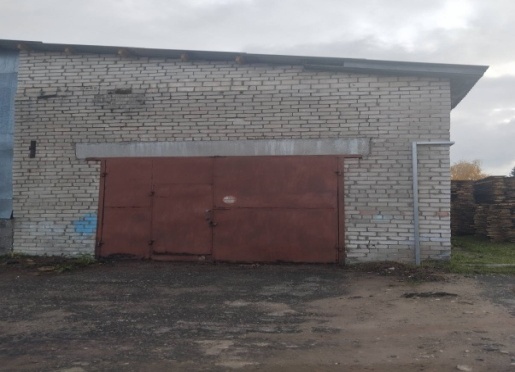 Протокол заседания Наблюдательного совета ОАО «Сморгоньагросервис» № 13 от 05.10.2023 годаПротокол заседания Наблюдательного совета ОАО «Сморгоньагросервис» № 13 от 05.10.2023 годаПротокол заседания Наблюдательного совета ОАО «Сморгоньагросервис» № 13 от 05.10.2023 годаПротокол заседания Наблюдательного совета ОАО «Сморгоньагросервис» № 13 от 05.10.2023 годаПротокол заседания Наблюдательного совета ОАО «Сморгоньагросервис» № 13 от 05.10.2023 годаПротокол заседания Наблюдательного совета ОАО «Сморгоньагросервис» № 13 от 05.10.2023 годаПротокол заседания Наблюдательного совета ОАО «Сморгоньагросервис» № 13 от 05.10.2023 годаПротокол заседания Наблюдательного совета ОАО «Сморгоньагросервис» № 13 от 05.10.2023 годаПротокол заседания Наблюдательного совета ОАО «Сморгоньагросервис» № 13 от 05.10.2023 года